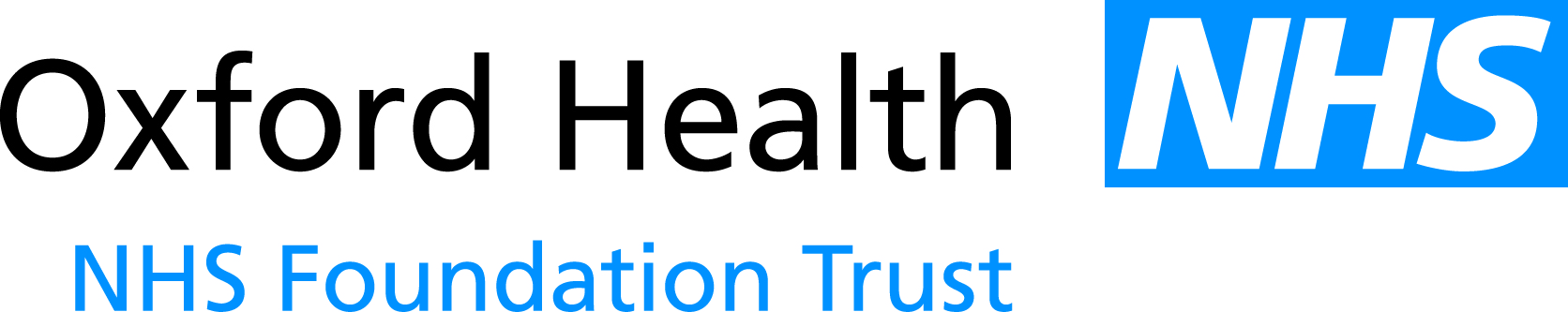     Report to the Meeting of theOxford Health NHS Foundation TrustBoard of Directors29 June 2016District Nursing Newton Europe ProjectFor: InformationThis report provides an executive summary and update on the Newton Europe Project currently underway within the Oxford Health NHS Foundation Trust’s District Nursing Service, Older People’s Directorate.This is a new report which provides an update on the efficiencies being made within the District Nursing Service following the Newton Europe assessment which was commissioned by Oxfordshire Clinical Commissioning Group and carried out in November 2015.  This report has been requested by Ros Alstead who is the Senior Responsible Owner of the District Nursing Newton Europe Project.Executive SummaryRecommendations made by Newton EuropeOperational Implement demand and productivity improvementsReduce number of teams from the current 40 to larger teams clustered around a number of GP practices.PatientIncreased independence through self and family carePersonalised care planningStaffStandardisation of non-face to face processesMore appropriate skill mix within the service to match complexity in the demand, this will be supported by having the larger teams in place.Increase in skilled band 6 with the specialist DN course ClinicalStandardising clinical processes Retain links to GP’s but not necessarily within  physical locationsIncrease  GP contact time with the named band 6Following the recommendations from Newton Europe, Oxford Health NHS Foundation Trust discussed and agreed with Oxfordshire Clinical Commissioning Group five key priority areas. The Trust has made a commitment to start to implement these priority areas, they are as follows;Standardising Handovers: Handover is a daily occurrence where patient information is exchanged between the team. Update: Measuring six pilot teams in detail to demonstrate the time saved and test the standard operating procedure. Roll out implementation to all District Nursing Teams across the county in progress.Caseload Reviews: A detailed review of all patients on the caseload to ensure that they are receiving appropriate care and are being discharged at the right time.  Update: Testing the standard operating procedure, measuring and monitoring the pathway of patients in three pilot teams to identify the number of patients where care can be met through self-care/family care, referred to a more appropriate service or transport bound.  Roll out is in progress across the County. Reducing Travel Time: Update: Pilot District Nurses to start visiting the first patient from home and monitor unnecessary journey’s back to base to identify risks and working through how to minimise these. Plan to roll this out to other DN teams across the county will be made following the pilot.Standardising Clinical Pathway: To ensure evidence based care is used to optimise patient outcomesUpdate:  We have identified mixed aetiology pathway as a priority. Identify the number of patients with a mixed aetiology leg ulcer on the District Nursing caseload and current healing rates.  Training staff across the County pilot to start at the end of September for 24 weeks and will be evaluated in March 2017.  District Nursing Duty Desk: This work steam was not cited in the Newton Europe report as an opportunity.  This is an initiative that the service started to put in place in the West locality in September 2015 to improve staff moral and reduce the number of unplanned visits allocated at the end of a shift.  Update: Monitoring the roll-out of the duty desks across the county, ensure the efficiency and capacity of each model, facilitate learning by evaluating the roll out, standardise processes, procedures and reporting across the duty desks.Co-locating District Nursing Teams into larger teams is being led by OCCGUpdate: The CCG are currently attending the locality meetings with GP localities to discuss the transformational plan and to get engagement.   RecommendationThe Board is asked to note the progress of the project Author and Title: Lucia Winrow – Head of Localities North and WestSarah Lee – Business Manager, Older People’s Directorate	Lead Executive Director:	Ros Alstead